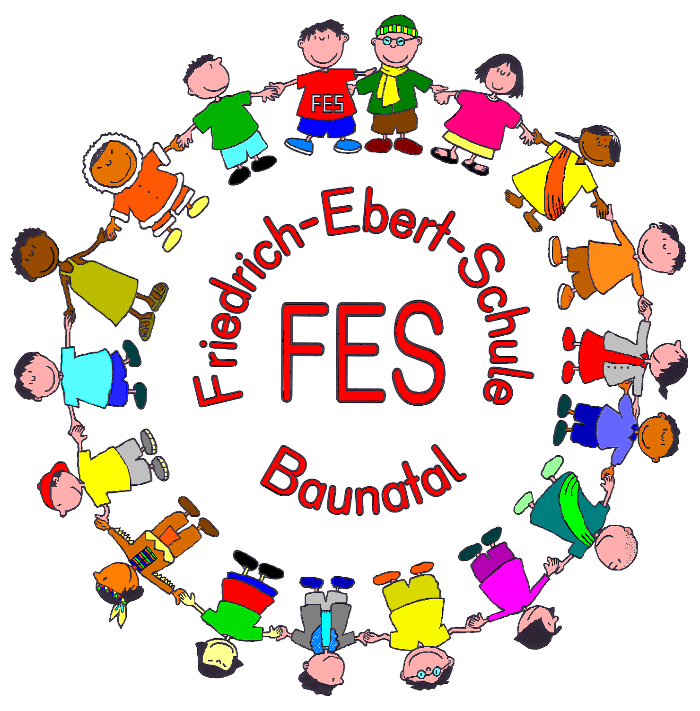 Brandschutz(Gesamt- und Schulkonferenzbeschluss 14.12.2020)Organisation und Abläufe bei Brandschutzübungen:Welche Sammelplätze gibt es? (Vorgabe SL/Hausmeister)VerkehrsübungsplatzJahrgang 1 und VorklassenWelche Wege sind im Gebäude vorgegeben? (siehe Pläne)VK-A + Klasse 1c (PC-Raum): Plan 1 (Verwaltungstreppenhaus)VK-B + Besprechungsraum: Plan 2 (Fahrstuhltreppenhaus, wie zur Pause)Klassen 1a, 1b: Plan 3 (Flur Mensa und Ausgang Betreuung unten)Welche Wege sind außerhalb des Gebäudes zu gehen?SchulhofJahrgang 2Welche Wege sind im Gebäude vorgegeben? (siehe Pläne)Notausgang Jahrgang 2Hat die 2a auch eine Nottür?Welche Wege sind außerhalb des Gebäudes zu gehen?Über Lehrerparkplatz, Richtung BolzplatzAm Hausmeisterhaus auf den SchulhofJahrgang 3Welche Wege sind im Gebäude vorgegeben?3a, 3b und 3c nehmen den gewohnten Weg durch das Treppenhaus wie zu den Pausen während der Corona-Zeit (Notausgang Jahrgang 3). 3c nimmt die Nottür im KlassenraumWelche Wege sind außerhalb des Gebäudes zu gehen?Der Weg über die Wiese um die Mensa herum.3a und 3b gehen über den Spielplatz zur Sammelstelle, die 3c geht an der GTS vorbei und nimmt die Treppe. Jahrgang 4Welche Wege sind im Gebäude vorgegeben? (siehe Pläne)4a/b/c: verlassen das Gebäude über den Gang zwischen Klassenraum der 4a und Teamraum, 4a nutzt die Notfalltür4d: Klassenzimmer raus, rechts, durch den Notausgang neben dem DaZ-Raum
Welche Wege sind außerhalb des Gebäudes zu gehen?4a/b/c geht über die Teerstraße Richtung Wald am Fußballplatz vorbei 4d: entweder über den Bürgersteig an der Bushaltestelle vorbei oder über die Wiese am Gebäude entlang, über die Teerstraße am FußballplatzFür alle	- Wer setzt die Notrufe ab? Derjenige, der das Feuer als erstes bemerkt.- Wer ruft die Feuerwehr an? Derjenige, der das Feuer als erstes bemerkt.Brandschutzbeauftragter: Jan Daro Brandschutzmeister: Thomas Hartmann oder Pia JaenschWelche Regeln gelten beim Verlassen des Klassenraumes? (Achtung Vorgaben Feuerwehr)Licht anFenster und Türen zuKlassenbuch mitnehmenin Zweier-Reihen schnell aufstellen und losgehenNichts mitnehmen, keine Jacken anziehenRuhe bewahrenLehrkraft geht als erstesWie ist der Ablauf beim Erreichen des Sammelplatzes?Klassen finden sich an ihrem festgelegten, markierten Sammelplatz einLehrkraft zählt durch Klassenbuch bereithaltenLehrkraft hebt die Hand als Zeichen für Vollständigkeit bis Brandschutzmeister da warBrandschutzmeister geht zu allen Klassen und macht eine Abfrage der Schulhof wird erst verlassen, wenn der Brandschutzmeister die Freigabe gibtSammelpunkte auf dem VerkehrsübungsplatzGrün: VorklassenOrange: Jahrgang 1Rot: Jahrgang 2Gelb: Jahrgang 3Blau: Jahrgang 4Wie oft werden Übungen gemacht?2 Mal im Jahr (eine angekündigte, eine unangekündigte)Projektplan für Übungen Sj. 20/21Offizielle Übung: November/DezemberÜbung 1 ohne Alarm, verabredeter ZeitpunktZeit: 11.11.20 um 10:00 Uhr	Ziel: Wege kennenlernen, Sammelplatz kennenlernenÜbung 2 mit Alarm, angekündigt, mit FeuerwehrZeit: 2.12.20 gegen 10:00 UhrZiel: Stresssituation mit Alarm übenÜbung 3 ohne Alarm, verabredeter ZeitpunktZeit: nachmittags, nach Mensa	Ziel: Wege kennenlernen, Sammelplatz kennenlernenÜbung 4 mit Alarm, angekündigtZeit: nachmittags, nach MensaZiel: Stresssituation mit Alarm übenOffizielle Übung: nach OsternÜbung unangekündigt mit Alarm und FeuerwehrSonstige Fragen:
- Was ist, wenn die Turnhalle brennt? Immer weg vom Feuer bewegen.
- Licht geht automatisch aus? Kein Problem.
- Feueralarm in der der Pause? Sammeln an den Sammelpunkten Brandschutz auf dem Verkehrsübungsplatz.- Was ist, wenn jemand auf Toilette ist?  Ansage: Wenn jemand auf Toilette ist, soll dieser den kürzesten Weg raus zum Anstellplatz nehmen - Erste Hilfe Stationen (Turnhalle)
- Überblick über Feuerlöscher verschaffenZu tun: In jeder Klasse eine Übersicht über die Schüler haben/ Mappe mit Notfallnummern/ Mappe bei Vertretung --> wird vorbereitet von TextorFeuerlöscher nachrüsten wie auf Fluchtwegeplan